Lampiran 5Hasil Evaluasi Insrument Tes Awal dan Tes Akhir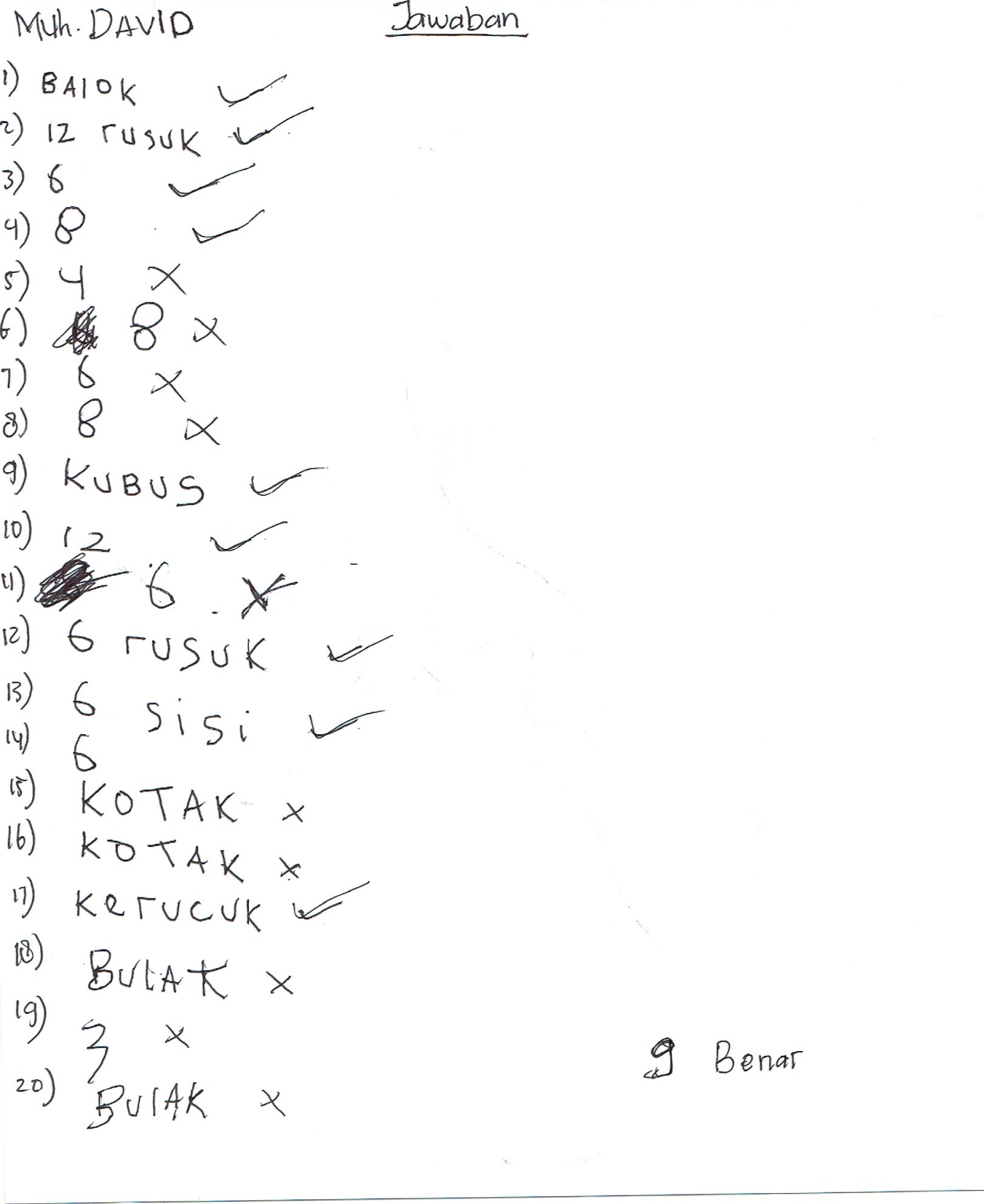 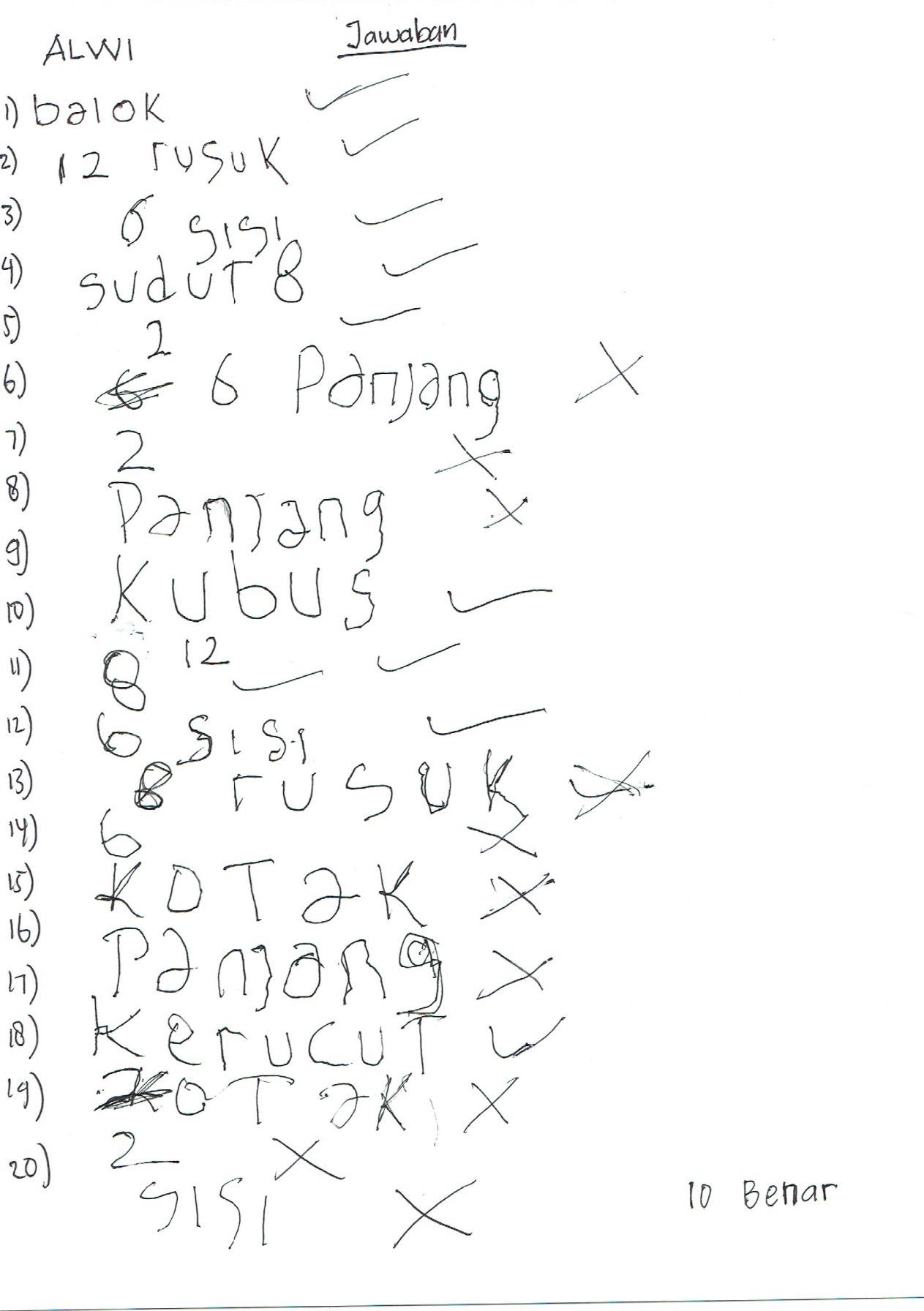 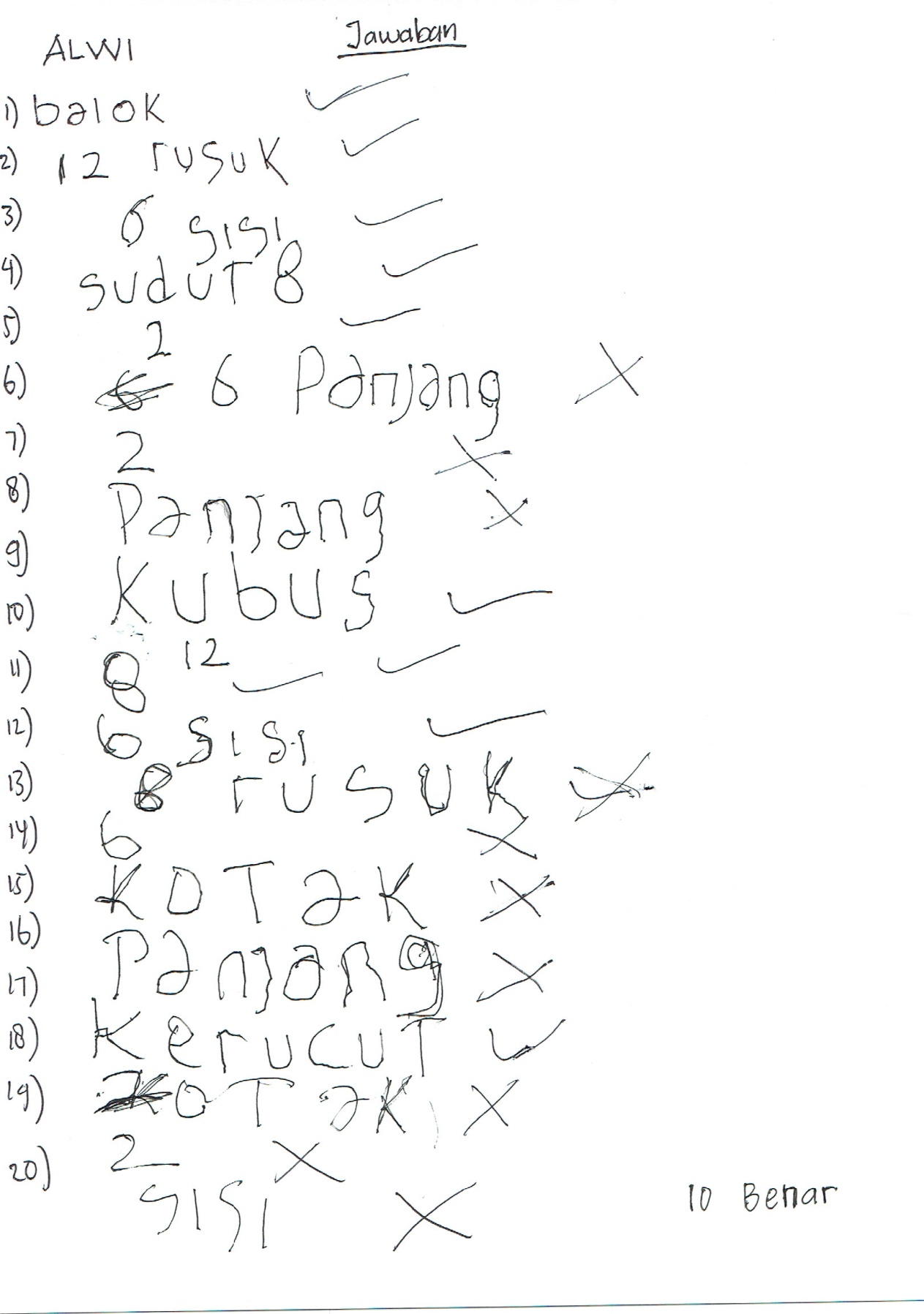 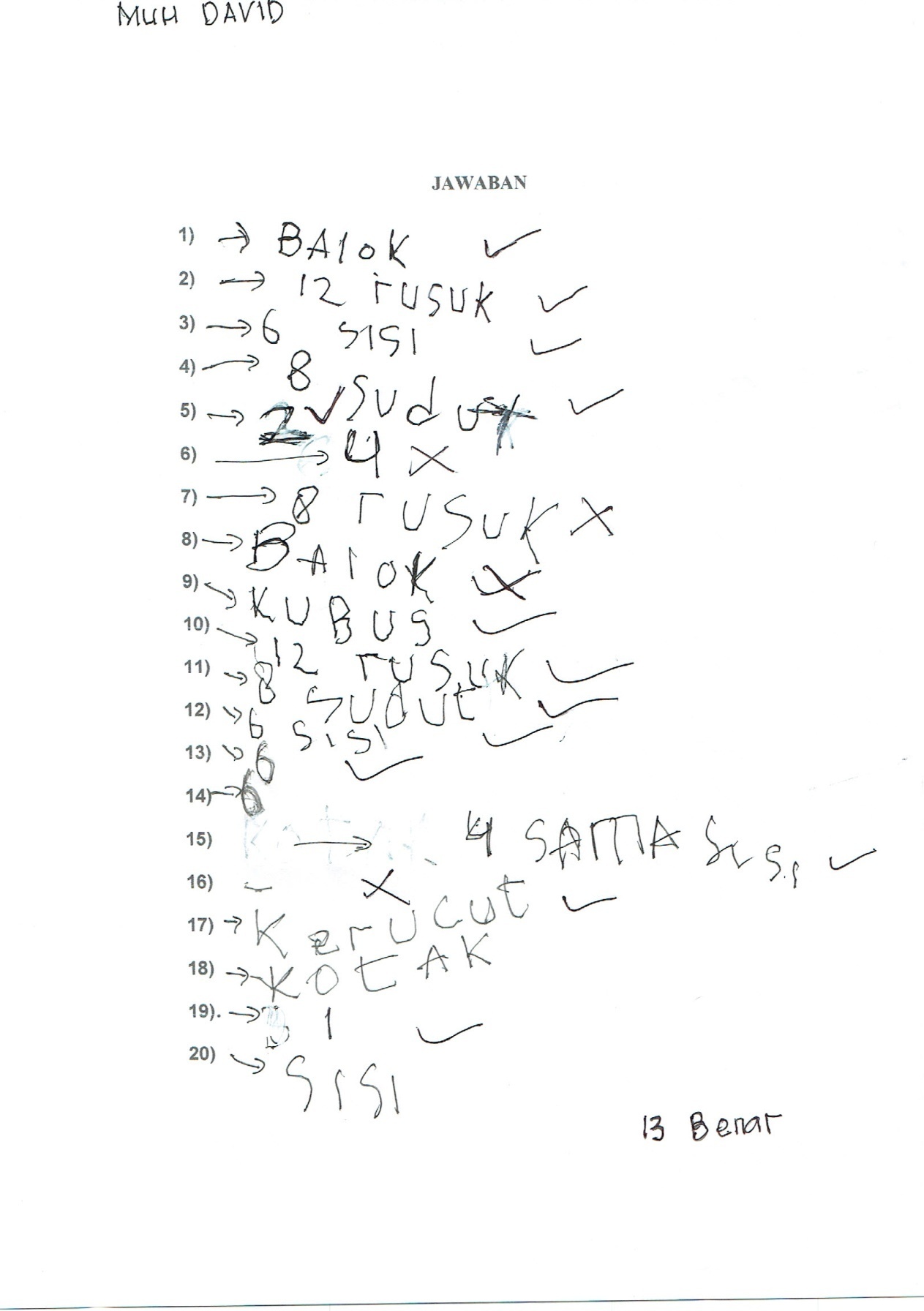 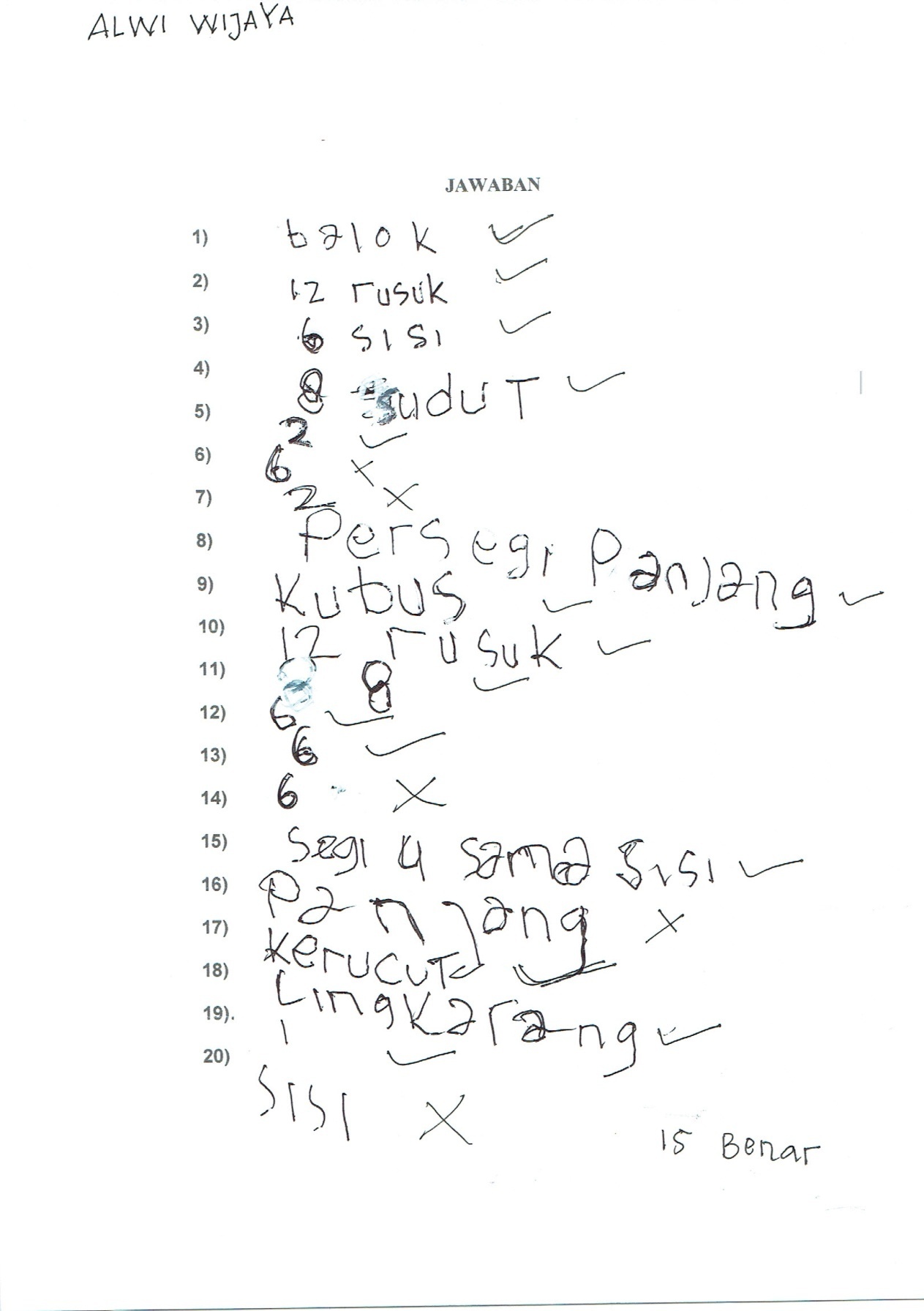 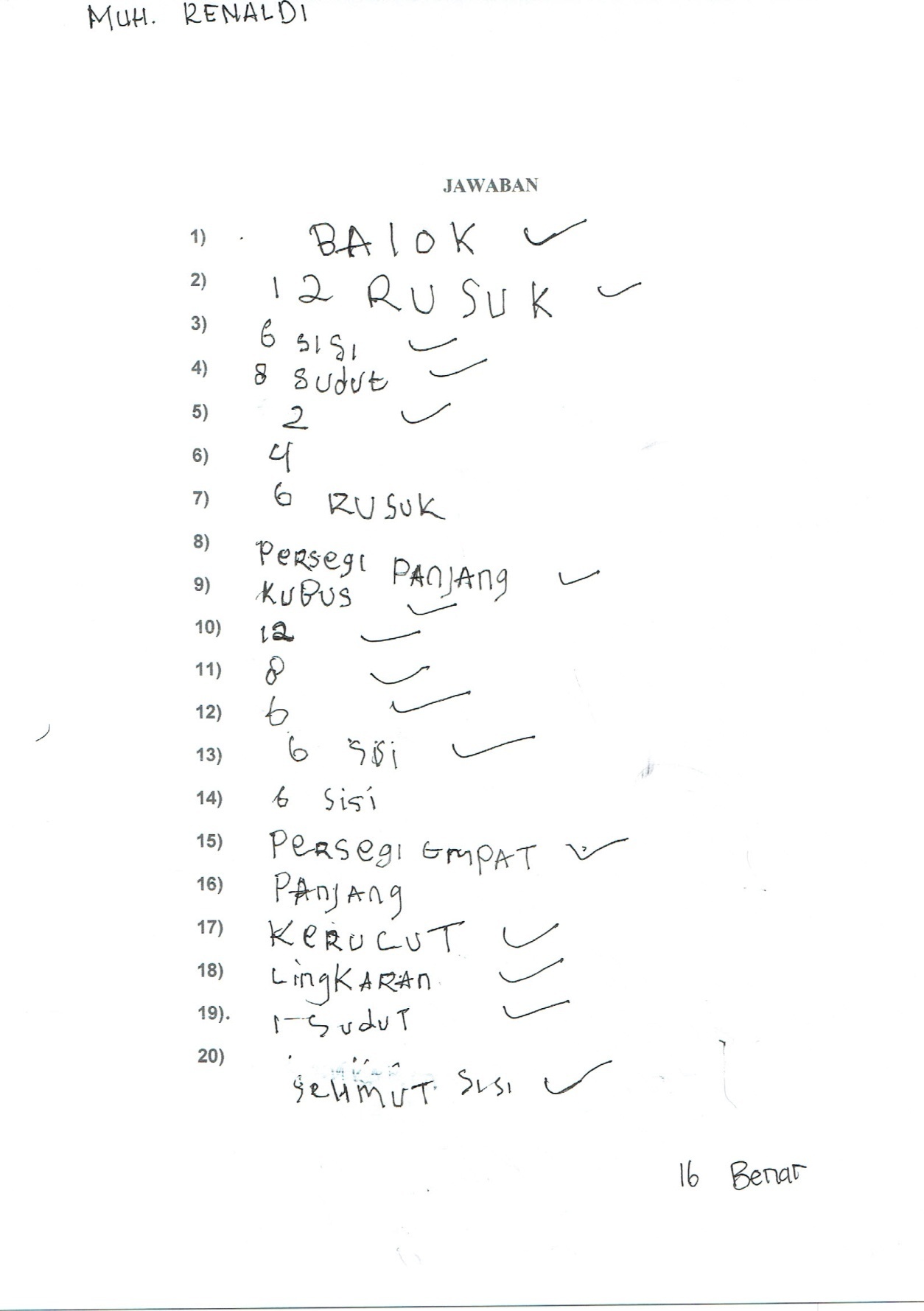 